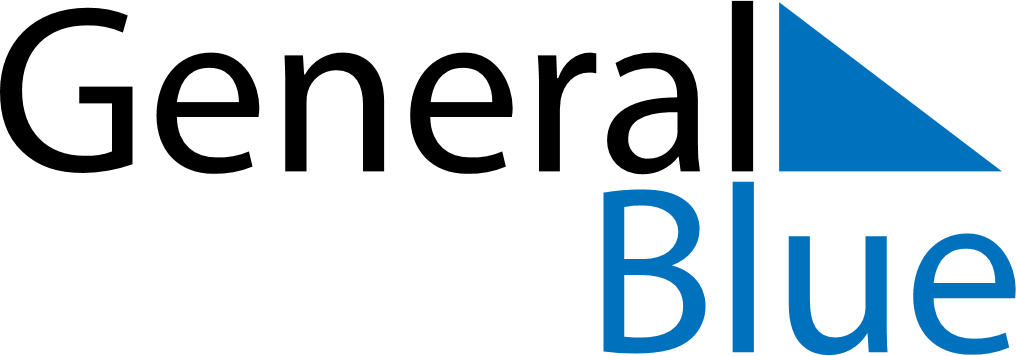 June 2024June 2024June 2024June 2024June 2024June 2024June 2024Ban Selaphum, Roi Et, ThailandBan Selaphum, Roi Et, ThailandBan Selaphum, Roi Et, ThailandBan Selaphum, Roi Et, ThailandBan Selaphum, Roi Et, ThailandBan Selaphum, Roi Et, ThailandBan Selaphum, Roi Et, ThailandSundayMondayMondayTuesdayWednesdayThursdayFridaySaturday1Sunrise: 5:31 AMSunset: 6:32 PMDaylight: 13 hours and 1 minute.23345678Sunrise: 5:31 AMSunset: 6:32 PMDaylight: 13 hours and 1 minute.Sunrise: 5:31 AMSunset: 6:33 PMDaylight: 13 hours and 1 minute.Sunrise: 5:31 AMSunset: 6:33 PMDaylight: 13 hours and 1 minute.Sunrise: 5:31 AMSunset: 6:33 PMDaylight: 13 hours and 2 minutes.Sunrise: 5:31 AMSunset: 6:33 PMDaylight: 13 hours and 2 minutes.Sunrise: 5:31 AMSunset: 6:34 PMDaylight: 13 hours and 2 minutes.Sunrise: 5:31 AMSunset: 6:34 PMDaylight: 13 hours and 2 minutes.Sunrise: 5:31 AMSunset: 6:34 PMDaylight: 13 hours and 3 minutes.910101112131415Sunrise: 5:31 AMSunset: 6:35 PMDaylight: 13 hours and 3 minutes.Sunrise: 5:31 AMSunset: 6:35 PMDaylight: 13 hours and 3 minutes.Sunrise: 5:31 AMSunset: 6:35 PMDaylight: 13 hours and 3 minutes.Sunrise: 5:31 AMSunset: 6:35 PMDaylight: 13 hours and 3 minutes.Sunrise: 5:32 AMSunset: 6:36 PMDaylight: 13 hours and 4 minutes.Sunrise: 5:32 AMSunset: 6:36 PMDaylight: 13 hours and 4 minutes.Sunrise: 5:32 AMSunset: 6:36 PMDaylight: 13 hours and 4 minutes.Sunrise: 5:32 AMSunset: 6:36 PMDaylight: 13 hours and 4 minutes.1617171819202122Sunrise: 5:32 AMSunset: 6:37 PMDaylight: 13 hours and 4 minutes.Sunrise: 5:32 AMSunset: 6:37 PMDaylight: 13 hours and 4 minutes.Sunrise: 5:32 AMSunset: 6:37 PMDaylight: 13 hours and 4 minutes.Sunrise: 5:32 AMSunset: 6:37 PMDaylight: 13 hours and 4 minutes.Sunrise: 5:33 AMSunset: 6:37 PMDaylight: 13 hours and 4 minutes.Sunrise: 5:33 AMSunset: 6:38 PMDaylight: 13 hours and 4 minutes.Sunrise: 5:33 AMSunset: 6:38 PMDaylight: 13 hours and 4 minutes.Sunrise: 5:33 AMSunset: 6:38 PMDaylight: 13 hours and 4 minutes.2324242526272829Sunrise: 5:34 AMSunset: 6:38 PMDaylight: 13 hours and 4 minutes.Sunrise: 5:34 AMSunset: 6:39 PMDaylight: 13 hours and 4 minutes.Sunrise: 5:34 AMSunset: 6:39 PMDaylight: 13 hours and 4 minutes.Sunrise: 5:34 AMSunset: 6:39 PMDaylight: 13 hours and 4 minutes.Sunrise: 5:34 AMSunset: 6:39 PMDaylight: 13 hours and 4 minutes.Sunrise: 5:35 AMSunset: 6:39 PMDaylight: 13 hours and 4 minutes.Sunrise: 5:35 AMSunset: 6:39 PMDaylight: 13 hours and 4 minutes.Sunrise: 5:35 AMSunset: 6:39 PMDaylight: 13 hours and 4 minutes.30Sunrise: 5:35 AMSunset: 6:39 PMDaylight: 13 hours and 4 minutes.